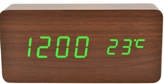 ИНСТРУКЦИЯ к ДЕРЕВЯННЫМ ЧАСАМ № 1299  Особенности: Режим отображения (настраивается однократным нажатием кнопки “SET”) DP-2: Время / Температура DP-1: Время / Температура и Год / Месяц / Автоматически меняютсяВыбор формата 12/24 часа: (начальный режим: 24 часа; 1 января 2014 года; часы 12:00). Каждый раз можно настроить три группы будильников, каждое срабатывание =  1 минута. Звук: би-би-би ..Автоматическое уменьшения яркости в ночное время с 18:00-07:00 Нажатием  кнопки UP (2сек) можно выбрать три яркости дисплея (L1-L2-L3)          источника постоянного питания тока 5 В / 500 мА по USB;  ( или 4 АА); рекомендуется использовать функцию управления звуком при использовании батарей)                встроенная батарея (CR 2032) держит программу отображения времени, работающую внутри, но невидимую снаружи.                                                                                                              Доступна звуковая функция управления дисплеем, для включения используется клавиша DOWN, включить режим “oN-:SD”  на Режим управления звуком (режим энергосбережения) дисплей светится -10 секунд, затем отключается (включение при громком звуке)  . “---:SD функция отключена (часы светятся всегда),                                                                       Настройка часов:В режиме времени, долгим нажатием кнопки SET (2sek) часы переходят в режим настройки (мигает дисплей), кнопками  UP / DOWN , выставляется необходимое значение по порядку: Год, Дата, Месяц, 12/24, Часы, Минуты,Затем настройки будильников по порядку:  ON - AL1 / ---AL1, (вкл/выкл) настройка времени срабатывания кнопками UP/Down, ON – AL2 / ---AL2, (вкл/выкл) настройка времени срабатывания, 
ON – AL3 / ---AL3, (вкл/выкл) настройка времени срабатывания, И настройка функции « включение будильника только в рабочие дни» ON :E / --:E (вкл/выкл) кнопками UP/Down, 4. Меры предосторожности: Пожалуйста, используйте часы в сухом месте из-за  деревянного корпуса, так как они не могут долго работать во влажной, высокой температуре или при резком изменении температуры. Сохраняйте от падение. Пожалуйста, используйте высококачественные щелочные батарейки типа АА. Если яркость тусклая или мигает, это означает, что батарея разряжена, замените батареи для избегания утечки батарей. Правильно подберите Адаптер переменного тока рекомендуемый   5V / 500MA-1000MA.Упаковочный лист: пожалуйста, проверьте все детали ниже, когда открываете упаковку: цифровые деревянные часы 1шт руководство пользователя 1шт USB-кабель для зарядки 1шт.

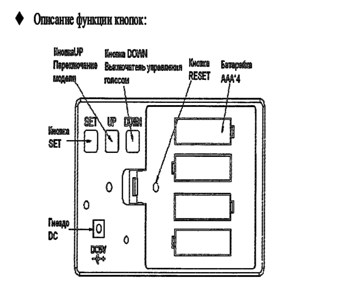 